Күні: 25.10.16.Сынып: 1 «Ә»Күні: 25.10.16.Сынып: 1 «Ә»Қатысқандар саны: 26Қатыспағандар саны:2Қатысқандар саны: 26Қатыспағандар саны:2Сабақтың тақырыбы:Сабақтың тақырыбы:Сыныптан тыс уақытта. У дыбысы мен әрпі.Сыныптан тыс уақытта. У дыбысы мен әрпі.Осы сабақта қол жеткізілетін оқу мақсаттары (оқу бағдарламасына сілтеме)Осы сабақта қол жеткізілетін оқу мақсаттары (оқу бағдарламасына сілтеме)1.7 Тыңдалған материал бойынша өз пікірін айту  1.8 Берілген тақырыпқа  әңгіме құрап айту1.9 Сөздерді, дыбыстарды орфоэпиялық нормаларға сәйкес дұрыс айту1.7 Тыңдалған материал бойынша өз пікірін айту  1.8 Берілген тақырыпқа  әңгіме құрап айту1.9 Сөздерді, дыбыстарды орфоэпиялық нормаларға сәйкес дұрыс айтуСабақтың мақсаттарыСабақтың мақсаттарыБарлығы: У дыбысы мен әрпі туралы  білімді меңгереді.Көбі: Тақырыпты түсініп, тыңдап, жетекші сұрақтар арқылы талқылайды.Кейбірі: Алған білімді өмірде қолдана алады.Барлығы: У дыбысы мен әрпі туралы  білімді меңгереді.Көбі: Тақырыпты түсініп, тыңдап, жетекші сұрақтар арқылы талқылайды.Кейбірі: Алған білімді өмірде қолдана алады.Жетістік критерийлеріЖетістік критерийлері Айтылған сөздер мен сөйлемдердің көпшілігін дұрыс қайталай алады. Нақты сөйлеу арқылы, мәселені түсінгенін көрсете алады. Айтылған сөздер мен сөйлемдердің көпшілігін дұрыс қайталай алады. Нақты сөйлеу арқылы, мәселені түсінгенін көрсете алады.Құндылықтарды дарытуҚұндылықтарды дарытуОқушыларды бір-біріне деген құрмет көрсетуіне тәрбиелеу. Оқушыларды бір-біріне деген құрмет көрсетуіне тәрбиелеу. Пәнаралық байланысПәнаралық байланысӨнер, ана тілі сабағыӨнер, ана тілі сабағыАКТ қолдану дағдыларыАКТ қолдану дағдыларыАудиожазба , таныстырылым.Аудиожазба , таныстырылым.Тілдік құзыреттілікТілдік құзыреттілікУ дыбысы мен әрпі.У дыбысы мен әрпі.Сабақ барысыСабақ барысыСабақ барысыСабақ барысыСабақтың жоспарланған кезеңдеріСабақтағы жоспарланған іс-әрекетСабақтағы жоспарланған іс-әрекетРесурстарСабақтың басыЫнтымақтастық атмосферасын қалыптастыру5 минут1.1.-Қайырлы таң достарым,Қайырлы күн болсын.Сейсенбінің күні,Бізге сәтті болсын!( Балалар  бір-біріне сәттілік тілейді)2.Өткен дыбыстарды есімізге салайықДыбыстық диктант жазу(қызыл мен көк түсті дөңгелекшелермен)Тон, ара, Отан, нан, тал, Орал.3.Жаңа тақырыпқа шығу(бейнетаспадан гуілдеген желдің дыбысын естірту.)4.Сұрақтар қою-Балалар ненің дыбысын естіп тұрмыз?-Жел-Ендеше бәріміз бірге осы дыбысты шығарып көрейік.(Уу-у-у—у-у-у-у)Ендеше бүгін біз сендермен жаңа дыбыс пен әріппен танысамыз.-Қалай олайсыздар қандай әріп?-УУУУУУУУУУУУУУУ-Удыбысының баспа,жазбаша түрімен таныстыру.-У әрпі қандай дыбыстан кейін келіп тұр, оның дауысты, дауыссыз екенін түсіндіру.5. Аудиомәтінді тыңдату. №1 Тыңдалым.(аудиомәтінді тыңдау)Арал мен Орал өзенге ау салды. Бір кезде жел күшейіп,уууууу деп уілдеп кетті.Олар ауды жинай бастады.Міне, қызық! Ауға ау,ауа, аула, аулау, ару.Аруна,алу,Алуа деген сөздер ілініп қалыпты.(Жаңа сөздерді оқулықтан анықтап, талдайды,мағынасын ашады.)6.-Сұрақтар қою-Балалар ауға ілінген қандай сөздер болды екен?(Әр топтан бір баладан шығып, талдауға кірісу)7.НАЗАР АУДАРТУОсы балықта жазылған сөздерде «у» дыбысына назар аудартып, салыстыру.8.Ереже шығарту.Егер у дыбысының алдында дауысты дыбыс келсе ,ол дауыссыз болады.-Егер удыбысының алдында дауыссыз дыбыс келсе,ол дауысты болады.1.1.-Қайырлы таң достарым,Қайырлы күн болсын.Сейсенбінің күні,Бізге сәтті болсын!( Балалар  бір-біріне сәттілік тілейді)2.Өткен дыбыстарды есімізге салайықДыбыстық диктант жазу(қызыл мен көк түсті дөңгелекшелермен)Тон, ара, Отан, нан, тал, Орал.3.Жаңа тақырыпқа шығу(бейнетаспадан гуілдеген желдің дыбысын естірту.)4.Сұрақтар қою-Балалар ненің дыбысын естіп тұрмыз?-Жел-Ендеше бәріміз бірге осы дыбысты шығарып көрейік.(Уу-у-у—у-у-у-у)Ендеше бүгін біз сендермен жаңа дыбыс пен әріппен танысамыз.-Қалай олайсыздар қандай әріп?-УУУУУУУУУУУУУУУ-Удыбысының баспа,жазбаша түрімен таныстыру.-У әрпі қандай дыбыстан кейін келіп тұр, оның дауысты, дауыссыз екенін түсіндіру.5. Аудиомәтінді тыңдату. №1 Тыңдалым.(аудиомәтінді тыңдау)Арал мен Орал өзенге ау салды. Бір кезде жел күшейіп,уууууу деп уілдеп кетті.Олар ауды жинай бастады.Міне, қызық! Ауға ау,ауа, аула, аулау, ару.Аруна,алу,Алуа деген сөздер ілініп қалыпты.(Жаңа сөздерді оқулықтан анықтап, талдайды,мағынасын ашады.)6.-Сұрақтар қою-Балалар ауға ілінген қандай сөздер болды екен?(Әр топтан бір баладан шығып, талдауға кірісу)7.НАЗАР АУДАРТУОсы балықта жазылған сөздерде «у» дыбысына назар аудартып, салыстыру.8.Ереже шығарту.Егер у дыбысының алдында дауысты дыбыс келсе ,ол дауыссыз болады.-Егер удыбысының алдында дауыссыз дыбыс келсе,ол дауысты болады.Шаттық шебері(1мин)(5мин)(5мин)(1мин)(5мин)Сабақтың ортасы8 минут9.№2 ЖазылымУ дыбысының элементтерін атау.Электронды оқулықтан көрсету. 10.-Өздік жұмысы(дәптерде әр оқушы әріпті жазады)Топпен жұмыс.Топ ережесіне назар аударту.1топ Буыннан сөз құрау(ашық,тұйық,бітеу)2топ Әріптерден сөздер құра3топ. У әрпіне байланысты сөздер жаз 4топ Суреттер бойынша сөйлем құрастыру құрау5топ Буыннан сөздер А-3-ға суреттер жапсыру.9.№2 ЖазылымУ дыбысының элементтерін атау.Электронды оқулықтан көрсету. 10.-Өздік жұмысы(дәптерде әр оқушы әріпті жазады)Топпен жұмыс.Топ ережесіне назар аударту.1топ Буыннан сөз құрау(ашық,тұйық,бітеу)2топ Әріптерден сөздер құра3топ. У әрпіне байланысты сөздер жаз 4топ Суреттер бойынша сөйлем құрастыру құрау5топ Буыннан сөздер А-3-ға суреттер жапсыру.Таныстырылым, оқулықпен жұмыс(7мин)(7мин)Сергіту сәті1 минутДөңгелене тұрайық,Киіз үйді құрайықКереге боп керіліпУықтар боп иіліп,Киіз үйде тұрайық.Уық сөзіне сөйлем құрастыру.(Уық ол киіз үйдің бір бөлігі)Дөңгелене тұрайық,Киіз үйді құрайықКереге боп керіліпУықтар боп иіліп,Киіз үйде тұрайық.Уық сөзіне сөйлем құрастыру.(Уық ол киіз үйдің бір бөлігі)Сергіту сәтіне арналған жинақ(1мин)Аяқталуы16 минутОқулықтағы баған сөздерін оқу.Ау      ру       аула      алау     алу      АрунаА-уа   ару      лаула   аулау   Алуа   аралауОқулықтағы баған сөздерін оқу.Ау      ру       аула      алау     алу      АрунаА-уа   ару      лаула   аулау   Алуа   аралауОқулық, дәптерлер.Сабақтың соңы2 минутРефлексияОқыту үшін бағалау және оқуды бағалау-Әр тапсырманы орындауда сөйлеген оқушыға фишка беріп отыру,санату,ұпай санын анықтату.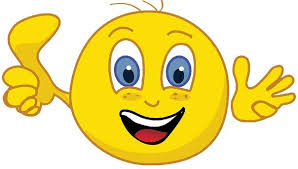 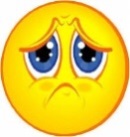 РефлексияОқыту үшін бағалау және оқуды бағалау-Әр тапсырманы орындауда сөйлеген оқушыға фишка беріп отыру,санату,ұпай санын анықтату.Смайликтер(3мин)Қолдау көрсету.Қабілеті жоғары оқушылар айтылған сөздер мен сөйлемдердің көпшілігін дұрыс қайталай алады.Оқушылар өздері жасаған  бет-бейнелеріне қарап бір-біріне көңіл- күйлерін айтады. (қуанышты, көңілді, көңілсіз, ашулы)Оқушылар өздері жасаған  бет-бейнелеріне қарап бір-біріне көңіл- күйлерін айтады. (қуанышты, көңілді, көңілсіз, ашулы)Өнер, ана тілі сабағыОқушыларды бір-біріне деген құрмет көрсетуіне тәрбиелеу.